UN TOIT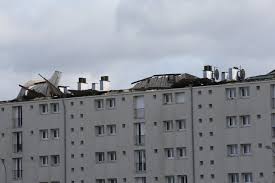 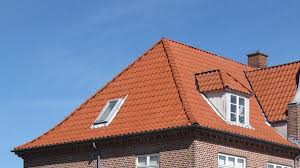 UNE LUCIOLE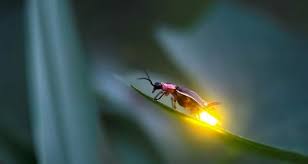 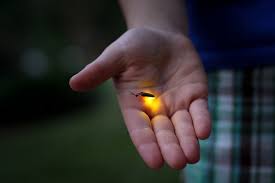 DU VELOURS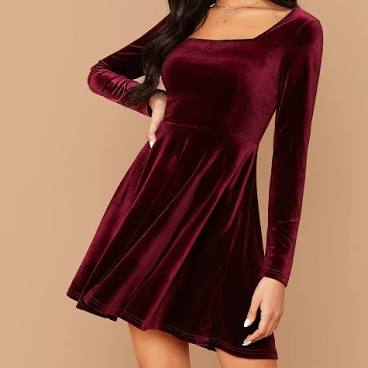 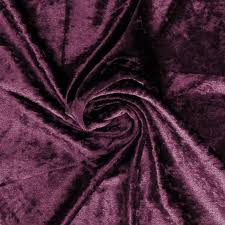 DES GRIFFES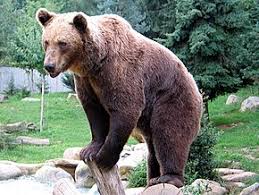 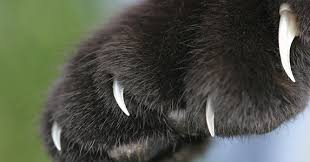 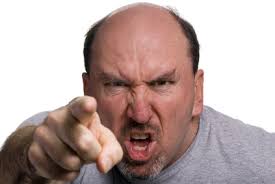 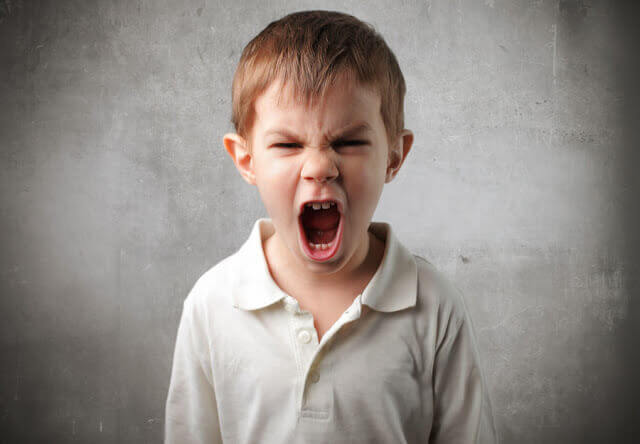 FAIRE LA TÊTE	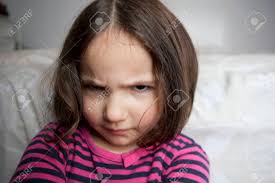 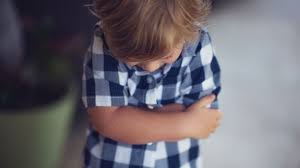 																																																																																																UN CHASSEUR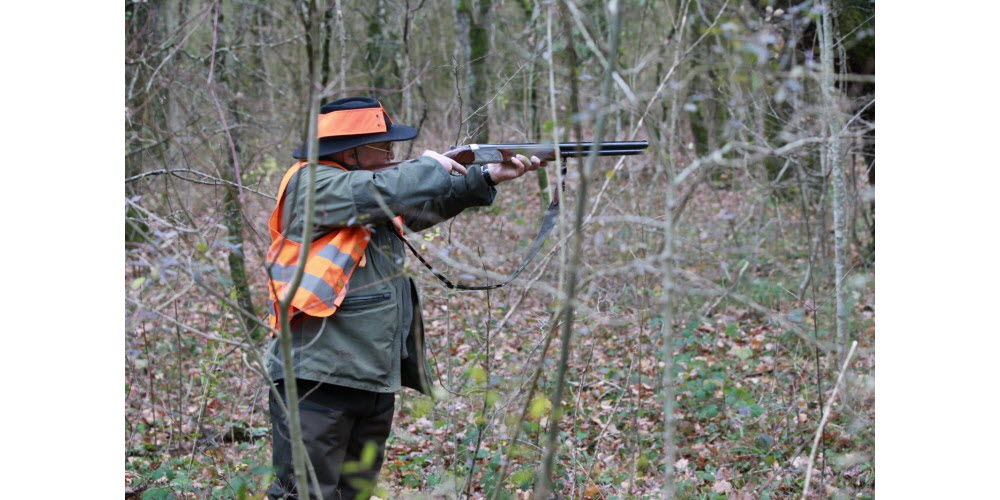 																																																															DES CROQUETTES																																																	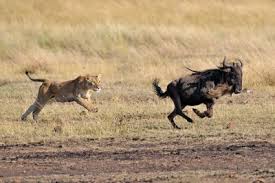 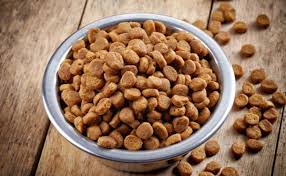 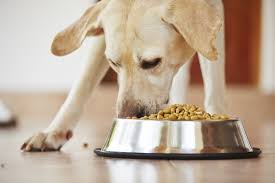 